Comprehensive School Improvement Plan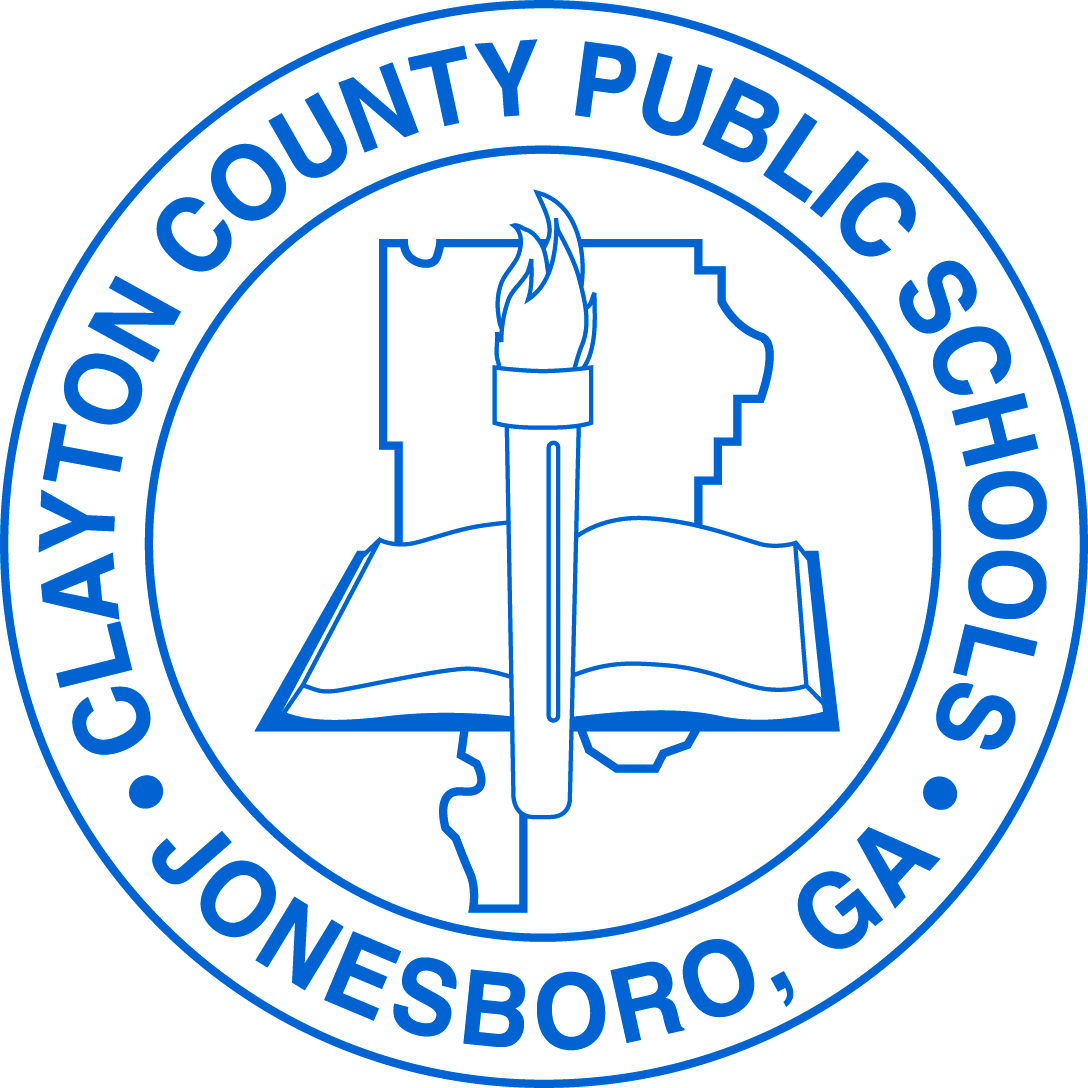 River’s Edge Elementary School2018-2019Vision StatementThe vision of Clayton County Public Schools is to be a district of high performance ALL students to live and compete successfully in a global society.Mission StatementThe mission of Clayton County Public Schools is to empower students to achieve academic and personal goals.Principal: Alisha MohrAssistant Principal(s): Monica GoreeIntervention Data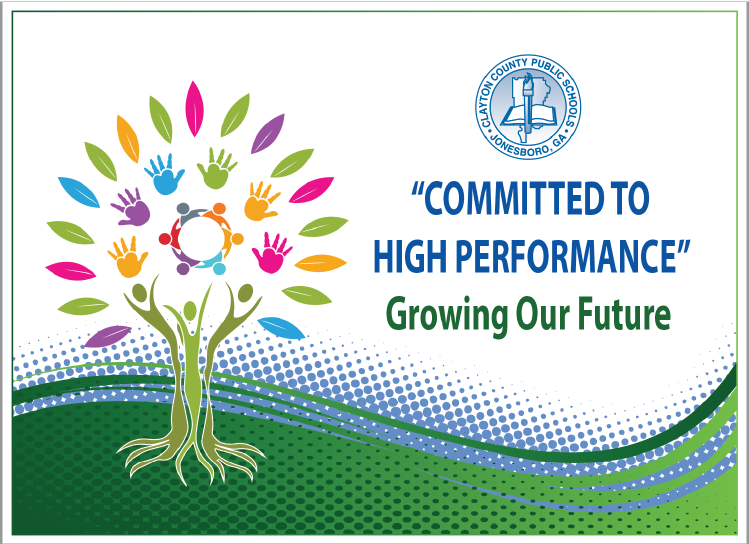 Action PlanSchool Leadership/Improvement TeamSchool Leadership/Improvement TeamNamePositionAdrianne RorieKindergarten ChairpersonDeborah Morrow1st Grade ChairpersonTara Turner2nd Grade ChairpersonCarla Williams3rd Grade ChairpersonTravis Etheridge4th Grade. ChairpersonCorinna Johnson5th Grade ChairpersonLesley MettsMedia SpecialistTerri Lundstrom/Brandi PenningtonEIP Chairperson/Co-ChairTia ByrdESOLTomika CourtneyGifted TeacherAngela LeeArt Teacher-Specials ChairpersonCarmen LanksterParent LiaisonInstructional Support Teacher- District levelCCRPI Score CCRPI Score CCRPI Score CCRPI Score CCRPI Score 2014-20152015-20162016-20172017-20182016-2020 GoalsOverall CCRPI Score:61.3Overall CCRPI Score:65.7Overall CCRPI Score:77.5Overall CCRPI Score:  2016 Goal: 65.7                                                                  2019 Goal: 68.792017 Goal: 66.73                                                                2020 Goal: 69.822018 Goal: 67.76Overall CCRPI Goals based on the following formula:CCPRI Performance GoalsFor each year during the five-year Strategic Waiver School System term, formerly the Investing in Educational Excellence (IE2), with the baseline year 2015-2016, River’s Edge Elementary School will increase its College and Career Ready Performance Index (CCRPI) score with Challenge Points by 3% of the gap between the baseline year CCRPI score and 100.ExampleAchievement Points Earned:                                                25/50Achievement Points Earned:                                                25.4/50     Achievement Points Earned:                                                28.8/50     Content Mastery Points Earned:/302016 Goal: 65.7                                                                  2019 Goal: 68.792017 Goal: 66.73                                                                2020 Goal: 69.822018 Goal: 67.76Overall CCRPI Goals based on the following formula:CCPRI Performance GoalsFor each year during the five-year Strategic Waiver School System term, formerly the Investing in Educational Excellence (IE2), with the baseline year 2015-2016, River’s Edge Elementary School will increase its College and Career Ready Performance Index (CCRPI) score with Challenge Points by 3% of the gap between the baseline year CCRPI score and 100.ExampleProgress Points Earned:                                                          28.8/40Progress Points Earned:                                                       33.1/40     Progress Points Earned:                                                       39.3/40     Progress Points Earned:/352016 Goal: 65.7                                                                  2019 Goal: 68.792017 Goal: 66.73                                                                2020 Goal: 69.822018 Goal: 67.76Overall CCRPI Goals based on the following formula:CCPRI Performance GoalsFor each year during the five-year Strategic Waiver School System term, formerly the Investing in Educational Excellence (IE2), with the baseline year 2015-2016, River’s Edge Elementary School will increase its College and Career Ready Performance Index (CCRPI) score with Challenge Points by 3% of the gap between the baseline year CCRPI score and 100.ExampleAchievement Gap Points Earned:                                          5/10            Achievement Gap Points Earned:                                       6.7/10              Achievement Gap Points Earned:                                       6.7/10              Closing Gaps Points Earned:/152016 Goal: 65.7                                                                  2019 Goal: 68.792017 Goal: 66.73                                                                2020 Goal: 69.822018 Goal: 67.76Overall CCRPI Goals based on the following formula:CCPRI Performance GoalsFor each year during the five-year Strategic Waiver School System term, formerly the Investing in Educational Excellence (IE2), with the baseline year 2015-2016, River’s Edge Elementary School will increase its College and Career Ready Performance Index (CCRPI) score with Challenge Points by 3% of the gap between the baseline year CCRPI score and 100.ExampleChallenge Points Earned:                                                       2.5/10                     Challenge Points Earned:                                                    .5/10                     Challenge Points Earned:                                                    2.7/10                     Readiness Points Earned /202016 Goal: 65.7                                                                  2019 Goal: 68.792017 Goal: 66.73                                                                2020 Goal: 69.822018 Goal: 67.76Overall CCRPI Goals based on the following formula:CCPRI Performance GoalsFor each year during the five-year Strategic Waiver School System term, formerly the Investing in Educational Excellence (IE2), with the baseline year 2015-2016, River’s Edge Elementary School will increase its College and Career Ready Performance Index (CCRPI) score with Challenge Points by 3% of the gap between the baseline year CCRPI score and 100.ExampleDIBELS PercentageDIBELS PercentageDIBELS PercentageDIBELS PercentageDIBELS PercentageDIBELS PercentageDIBELS PercentageDIBELS PercentageDIBELS PercentageDIBELS PercentageDIBELS PercentageSchool YearBOY BOY BOY                         MOY                         MOY                         MOY EOY EOY EOY 2017-18Grade LevelIntensive	StrategicBenchmarkIntensive	StrategicBenchmarkIntensive	StrategicBenchmark2017-18Kindergarten2718631832561117742017-18First 21114814859176662017-18Second 111179126791111732017-18Third 1211592112611810652018-19Grade Level2018-19Kindergarten2313562018-19First3819632018-19Second2018-19ThirdPerformance Objective 1:  By 2023, Clayton County Public Schools will increase the percentage of student scoring at the Proficient and/or Distinguished levels on the Georgia Milestones to at least 80% in each content area.GADOE School Improvement Systems:  Coherent Instruction, Effective Leadership, Family and Community Engagement, Professional Capacity  Performance Objective 1:  By 2023, Clayton County Public Schools will increase the percentage of student scoring at the Proficient and/or Distinguished levels on the Georgia Milestones to at least 80% in each content area.GADOE School Improvement Systems:  Coherent Instruction, Effective Leadership, Family and Community Engagement, Professional Capacity  Performance Objective 1:  By 2023, Clayton County Public Schools will increase the percentage of student scoring at the Proficient and/or Distinguished levels on the Georgia Milestones to at least 80% in each content area.GADOE School Improvement Systems:  Coherent Instruction, Effective Leadership, Family and Community Engagement, Professional Capacity  Performance Objective 1:  By 2023, Clayton County Public Schools will increase the percentage of student scoring at the Proficient and/or Distinguished levels on the Georgia Milestones to at least 80% in each content area.GADOE School Improvement Systems:  Coherent Instruction, Effective Leadership, Family and Community Engagement, Professional Capacity  Performance Objective 1:  By 2023, Clayton County Public Schools will increase the percentage of student scoring at the Proficient and/or Distinguished levels on the Georgia Milestones to at least 80% in each content area.GADOE School Improvement Systems:  Coherent Instruction, Effective Leadership, Family and Community Engagement, Professional Capacity  Performance Objective 1:  By 2023, Clayton County Public Schools will increase the percentage of student scoring at the Proficient and/or Distinguished levels on the Georgia Milestones to at least 80% in each content area.GADOE School Improvement Systems:  Coherent Instruction, Effective Leadership, Family and Community Engagement, Professional Capacity  Action Steps/ TasksTimelineProject Leader(s) and School Level Person(s) MonitoringResources/ FundingCheck Points/ Related Artifacts and EvidenceProfessional LearningActivity and Date(where applicable)Provide ongoing professional learning support to K-5 staff on rigor and relevance, critical thinking skills, and research-based instructional strategiesSeptember 2018-May 2019PrincipalAssistant PrincipalAcademic Support SpecialistGeneral FundsBenchmark Assessment data, GMAS results, Unit Assessment dataWeekly CollaborativePlanning sessions w/District Support Personnel & AdminEffectively monitor and track the iReady data for Mathematics in grades K-5 and ELA in grades 2-5 to support and increase student learning and academic achievementSeptember 2018-May 2019EIP Teachers2nd-5th GradePrincipalAssistant PrincipalAcademic Support SpecialistDistrict FundingiReady Data Reports, Benchmark Assessment data, Common Assessment DataCollaborative Panning sessionsDistrict Provided PDSee schedule as neededProvide on-going support and professional development in ELA (Lesson Planning, Differentiated Instruction, Curriculum & Assessment, Research Based Instructional Strategies)September 2018-May 2019PrincipalAssistant PrincipalAcademic Support SpecialistGeneralFundsTitle IBenchmark Assessment data, GMAS results, iReady data, Unit Assessment dataWeekly CollaborativePlanning sessions w/District Support Personnel & AdminEffectively use Common Assessments in all subject areas to monitor student learning and ensure the acquisition of skills and knowledge of specific standards being taughtSeptember 25, 2018 2018-2019PrincipalAssistant PrincipalAcademic Support SpecialistGeneral     FundsAssess Biweekly using Common Assessments, iReady data, Collaborative Planning sessionsEffectively utilize DBQs within the Social studies lessons for all K-5 August 2018-May 2019PrincipalAssistant PrincipalAcademic Support SpecialistGeneral     FundsBenchmark Assessment data, GMAS results, iReady data, Unit Assessment dataWeekly CollaborativePlanning sessions w/District Support Personnel & AdminIncorporate benchmark mock writing assessments for all students in 1st-5th grade to improve writing skills and Lexile levelsSeptember 2018-May 2019PrincipalAssistant PrincipalAcademic Support SpecialistGeneral FundsTitle IWrite Score results, District benchmark assessments, UGA Mock Writing resultsStride Academy, USA TestPrep (when applicable)Weekly CollaborativePlanning sessions w/District Support Personnel & AdminTrain teachers on the effective, meaningful use of technology that aligns with CCPS curriculum.August 2018-May 2019Assistant PrincipalAcademic Support SpecialistTechnology LiaisonGeneral FundsAgendas & Sign-n sheets, Lesson Plans, Classroom observationsTechnology Liaison to hold monthly sessions with the K-5 staffCollaborativePlanning sessions Implement specific and orchestrated efforts to become a Dual Language Magnet School by offering Mandarin, the Chinese Language, to our student body.November 2018-May 2018PrincipalDirector of Second Language LearningSupport StaffGeneral FundsTraining Materials & Session Agendas, Principal’s Town Hall Meeting District Training SessionsChinese Bridge Delegation Supplemental Supports: What supplemental action steps will be implemented for these subgroups?Supplemental Supports: What supplemental action steps will be implemented for these subgroups?Economically DisadvantagedFoster and HomelessAll economically disadvantaged students will receive the iReady online intervention supplemental support program to differentiate learning according to the individual student’s specific learning needs. All foster and homeless students will receive the iReady online intervention supplemental support program to differentiate learning according to the individual student’s specific learning needs.English LearnersMigrantAll English Learners will receive the iReady online intervention supplemental support program to differentiate learning according to the individual student’s specific learning needs.N/ARace/Ethnicity/MinorityStudents with DisabilitiesAll students from each racial and ethnic group will receive the iReady online intervention supplemental support program to differentiate learning according to the individual student’s specific learning needs.All students with disabilities will receive the iReady online intervention supplemental support program to differentiate learning according to the students' specific needs and learning goals. Performance Objective 2:  Over the next five years, Clayton County Public Schools will increase the graduation rate from 69.6% to 90% or higher.GADOE School Improvement Systems:  Coherent Instruction, Effective Leadership, Family and Community Engagement, Professional CapacityPerformance Objective 2:  Over the next five years, Clayton County Public Schools will increase the graduation rate from 69.6% to 90% or higher.GADOE School Improvement Systems:  Coherent Instruction, Effective Leadership, Family and Community Engagement, Professional CapacityPerformance Objective 2:  Over the next five years, Clayton County Public Schools will increase the graduation rate from 69.6% to 90% or higher.GADOE School Improvement Systems:  Coherent Instruction, Effective Leadership, Family and Community Engagement, Professional CapacityPerformance Objective 2:  Over the next five years, Clayton County Public Schools will increase the graduation rate from 69.6% to 90% or higher.GADOE School Improvement Systems:  Coherent Instruction, Effective Leadership, Family and Community Engagement, Professional CapacityPerformance Objective 2:  Over the next five years, Clayton County Public Schools will increase the graduation rate from 69.6% to 90% or higher.GADOE School Improvement Systems:  Coherent Instruction, Effective Leadership, Family and Community Engagement, Professional CapacityPerformance Objective 2:  Over the next five years, Clayton County Public Schools will increase the graduation rate from 69.6% to 90% or higher.GADOE School Improvement Systems:  Coherent Instruction, Effective Leadership, Family and Community Engagement, Professional CapacityAction Steps/ TasksTimelineProject Leader(s) and School Level Person(s) MonitoringResources/ FundingCheck Points/ Related Artifacts and EvidenceProfessional LearningActivity and Date(where applicable)Utilize all school budgets to provide support for student achievement initiatives and promote efficiency of the total River’s Edge Elementary School programAugust 2018-May 2019PrincipalAssistant PrincipalAcademic Support SpecialistGeneral FundsAgendas, Newsletter, Emails, Social MediaDistrict provided as requiredEffectively monitor the RTI process to ensure fidelity of implementation for all students in Tier II and Tier III to support all students at Sept 2018-May 2019PrincipalBookkeeperTeachers District Support PersonnelGeneral FundsAgendas, Newsletter, Emails, Social MediaDistrict provided as requiredSupplemental Supports: What supplemental action steps will be implemented for these subgroups?Supplemental Supports: What supplemental action steps will be implemented for these subgroups?Economically DisadvantagedFoster and HomelessUtilize the Parent Liaison and the Parent Resource Center to bridge the school community to encourage parent engagement. Conduct fall, winter, and spring conferences to communicate the academic goals and support student learning. Utilize the Parent Liaison and the Parent Resource Center to bridge the school community to encourage parent engagement. Conduct fall, winter, and spring conferences to communicate the academic goals and support student learning.English LearnersMigrantUtilize the Parent Liaison and the Parent Resource Center to bridge the school community to encourage parent engagement. Conduct fall, winter, and spring conferences to communicate the academic goals and support student learning.N/ARace/Ethnicity/MinorityStudents with DisabilitiesUtilize the Parent Liaison and the Parent Resource Center to bridge the school community to encourage parent engagement. Conduct fall, winter, and spring conferences to communicate the academic goals and support student learning.Utilize the Parent Liaison and the Parent Resource Center to bridge the school community to encourage parent engagement. Conduct fall, winter, and spring conferences to communicate the academic goals and support student learning.Performance Objective 3:  By 2023, Clayton County Public Schools will increase the number of students absent less than 10% of their enrolled academic year.GADOE School Improvement Systems:  Effective Leadership, Supportive Learning Environment, Family and Community Engagement, Professional Capacity  Performance Objective 3:  By 2023, Clayton County Public Schools will increase the number of students absent less than 10% of their enrolled academic year.GADOE School Improvement Systems:  Effective Leadership, Supportive Learning Environment, Family and Community Engagement, Professional Capacity  Performance Objective 3:  By 2023, Clayton County Public Schools will increase the number of students absent less than 10% of their enrolled academic year.GADOE School Improvement Systems:  Effective Leadership, Supportive Learning Environment, Family and Community Engagement, Professional Capacity  Performance Objective 3:  By 2023, Clayton County Public Schools will increase the number of students absent less than 10% of their enrolled academic year.GADOE School Improvement Systems:  Effective Leadership, Supportive Learning Environment, Family and Community Engagement, Professional Capacity  Performance Objective 3:  By 2023, Clayton County Public Schools will increase the number of students absent less than 10% of their enrolled academic year.GADOE School Improvement Systems:  Effective Leadership, Supportive Learning Environment, Family and Community Engagement, Professional Capacity  Performance Objective 3:  By 2023, Clayton County Public Schools will increase the number of students absent less than 10% of their enrolled academic year.GADOE School Improvement Systems:  Effective Leadership, Supportive Learning Environment, Family and Community Engagement, Professional Capacity  Action Steps/ TasksTimelineProject Leader(s) and School Level Person(s) MonitoringResources/ FundingCheck Points/ Related Artifacts and EvidenceProfessional LearningActivity and Date(where applicable)Conduct weekly Student Attendance Committee (SAC) meetings to monitor student attendance and provide incentives during each 9-week grading period for Perfect AttendanceAugust 2018-May 2019PrincipalCounselorSocial Worker  PK-5 TeachersGeneral FundsWeekly Student Attendance Committee (SAC) meetings, Data reports, Audit reportsProvide updates during meetings with staffMaintain effective communication with parents about the importance of student attendance.August 2018-May 2019PrincipalCounselorSocial WorkerPK-5 TeachersGeneral FundsPhone calls, Newsletters, PTA, School Agendas, Emails, Social MediaParent WorkshopsSupplemental Supports: What supplemental action steps will be implemented for these subgroups?Supplemental Supports: What supplemental action steps will be implemented for these subgroups?Economically DisadvantagedFoster and HomelessAll subgroups will be informed about the importance of attending school on a daily basis. Oral and written correspondences will be provided to communicate the attendance.All subgroups will be informed about the importance of attending school on a daily basis. Oral and written correspondences will be provided to communicate the attendance.English LearnersMigrantAll subgroups will be informed about the importance of attending school on a daily basis. Oral and written correspondences will be provided to communicate the attendance. All subgroups will be informed about the importance of attending school on a daily basis. Oral and written correspondences will be provided to communicate the attendance.Race/Ethnicity/MinorityStudents with DisabilitiesAll subgroups will be informed about the importance of attending school on a daily basis. Oral and written correspondences will be provided to communicate the attendance.All subgroups will be informed about the importance of attending school on a daily basis. Oral and written correspondences will be provided to communicate the attendance.Performance Objective 4:  By 2023, Clayton County Public Schools will decrease the number of discipline infractions while increasing employee morale and community support. GADOE School Improvement Systems:  Effective Leadership, Supportive Learning Environment, Family and Community Engagement, Professional Capacity  Performance Objective 4:  By 2023, Clayton County Public Schools will decrease the number of discipline infractions while increasing employee morale and community support. GADOE School Improvement Systems:  Effective Leadership, Supportive Learning Environment, Family and Community Engagement, Professional Capacity  Performance Objective 4:  By 2023, Clayton County Public Schools will decrease the number of discipline infractions while increasing employee morale and community support. GADOE School Improvement Systems:  Effective Leadership, Supportive Learning Environment, Family and Community Engagement, Professional Capacity  Performance Objective 4:  By 2023, Clayton County Public Schools will decrease the number of discipline infractions while increasing employee morale and community support. GADOE School Improvement Systems:  Effective Leadership, Supportive Learning Environment, Family and Community Engagement, Professional Capacity  Performance Objective 4:  By 2023, Clayton County Public Schools will decrease the number of discipline infractions while increasing employee morale and community support. GADOE School Improvement Systems:  Effective Leadership, Supportive Learning Environment, Family and Community Engagement, Professional Capacity  Performance Objective 4:  By 2023, Clayton County Public Schools will decrease the number of discipline infractions while increasing employee morale and community support. GADOE School Improvement Systems:  Effective Leadership, Supportive Learning Environment, Family and Community Engagement, Professional Capacity  Action Steps/ TasksTimelineProject Leader(s) and School Level Person(s) MonitoringResources/ FundingCheck Points/ Related Artifacts and EvidenceProfessional LearningActivity and Date(where applicable)Effectively implement and monitor the Multi-tiered Support Model for student behavior as it relates to the PBIS model August 2018-May 2019 AdministratorsDiscipline Committee MembersGeneral FundsData ReportsMonthlyActively participate in the PBIS training initiative to decrease the number discipline infractions while increasing employee moraleduring the 2018-2019 school yearAugust 2018-May 2019CounselorPBIS CoachAdministratorsDiscipline Committee MembersGeneral FundsDiscipline reports, School Climate Survey, CCRPIMonthlySupplemental Supports: What supplemental action steps will be implemented for these subgroups?Supplemental Supports: What supplemental action steps will be implemented for these subgroups?Economically DisadvantagedFoster and HomelessAll students will equally participate in this performance objective goal.All students will equally participate in this performance objective goal.English LearnersMigrantAll students will equally participate in this performance objective goal.N/ARace/Ethnicity/MinorityStudents with DisabilitiesAll students will equally participate in this performance objective goal.All students will equally participate in this performance objective goal.